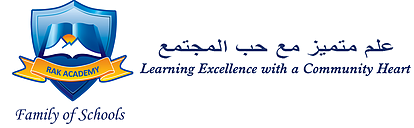 ضع خطاً تحت الألفاظ المتضادة في الامثلة التالية  و حدد نوع الطِباق : ( وَالَّذِينَ يَدْعُونَ مِنْ دُونِ اللَّهِ لا يَخْلُقُونَ شَيْئاً وَهُمْ يُخْلَقُونَ )            ....................(فَأَوْحَى إِلَيْهِمْ أَنْ سَبِّحُوا بُكْرَةً وَعَشِيّاً)                                       .....................( تَحْسَبُهُم جَميعاً وقُلوبُهُمْ شَتَّى) .                                             ....................بانَ الخليطُ وَلو طُوّعتُ ما بانا          وَ قطعوا  من حِبالِ الوصلِ أقرانا   ...................حُفَّتِ الجَنَّةُ بِالمكارِهِ والنَّارُ بِالشَّهوات.                                       ....................النَّاسُ نِيام فإذا ماتوا انتَبَهوا.                                                 ....................كفى بالسَّلامَة داءً.                                                            .....................حُللٌ تُعدُ إذا اجتهدت مُقصراً            في وصفها و تكون غير مقصرِ     ...................ميّز الطباق من المقابلة في الأمثلة التالية : جُبِلَتِ القُلوبُ على حُبِّ من أحْسَنَ إلَيها وبُغْضِ من أساءَ إلَيها.     ..........................بيضُ الصحائف لا سود الصفائح .                                      .........................إنَّ اللهَ يُبْغِضُ البَخيلَ في حَياتِهِ والسَّخيَّ بَعْدَ موته .                  ..........................احذَروا من لا يُرْجى خَيْرُهُ ولا يؤْمَنُ شَرُّهُ.                            ...........................( وَلَهُنَّ مِثْلُ الَّذِي عَلَيْهِنَّ)                                      ...........................
 ( فَلِيَضْحَكوا قَليلاً وَلِيَبْكوا كَثيراً) .                                       ........................إن الأرواح جنودٌ مجندة ، فما تعارف منها ائتلف وما تناكر اختلف.  .......................خبئ قرشك الأبيض ليومك الأسود                                       ........................ أن يتمكن الطالب من التمييز بين نوعي الطباقLO1أن يتمكن الطالب من التمييز بين الطباق والمقابلة LO1